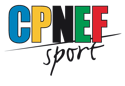 N.B : Au moins 1607 heures (en continue ou en discontinue) d’expérience d’activité salariée, non-salariée ou bénévole, en lien avec le CQP.DOSSIER POUR L’OBTENTION DUCERTIFICAT DE QUALIFICATION PROFESSIONNELLE« ANIMATEUR SKI NAUTIQUE, WAKEBOARD ET ENGINS TRACTÉS »PAR LA VALIDATION DES ACQUIS DE L’EXPÉRIENCEDOSSIER 1 : LIVRET DE RECEVABILITÉRubrique N°1 : Objet de la DemandeParties demandées :☐   CQP complet          ☐   A1          ☐   A2          ☐   A3          ☐   A4          ☐   A5Rubrique N°2 : Conditions d’Accès☐ Au moins 1607 heures (en continue ou en discontinue) d’expérience d’activité salariée, non-salariée ou bénévole, en lien avec le CQP ;☐ Au moins 18 ans ;☐ Permis bateau ;☐ PSC1 ou équivalent ;☐ Attestation natation-sauvetage (voir règlement CQP ASNWET, modèle en dernière page) ;☐ Avoir réussi les tests techniques OU être titulaire des qualifications fédérales « Palo’Jaune » en Ski Nautique ET en Wakeboard bateau (voir règlement CQP ASNWET).Rubrique N°3 : Information Vous ConcernantMme ☐ 	Mlle ☐ 	M. ☐Écrire dans les parties grisesNom :       	Prénoms :      Adresse :      Code postal :                                                                                     Commune :       Tel. :        	 @ Adresse mail :     Date de naissance :      	                                                         Lieu de naissance :      Club :       Cadre réservé à l’administration :Dossier reçu le :     	                                 Décision de recevabilité :                 ☐ Avis favorable 	☐ Avis défavorableDossier complet le :      N° identifiant :                                            Date de décision de recevabilité :      Rubrique N°5 :  Parcours Professionnel et SportifExercez-vous une activité professionnelle en ce moment ?                            ☐OUI 	☐NONSi oui, nom et adresse du lieu de travail principal :……………………………………………………………………………………………………………………………………………………………………………….……………………………………………………………………………………………………………………………………………………………………………….PARCOURS SCOLAIRE ET UNIVERSITAIREDiplômes obtenus et année d’obtention :……………………………………………………………………………………………………………………………………………………………………………….……………………………………………………………………………………………………………………………………………………………………………….……………………………………………………………………………………………………………………………………………………………………………….……………………………………………………………………………………………………………………………………………………………………………….……………………………………………………………………………………………………………………………………………………………………………….……………………………………………………………………………………………………………………………………………………………………………….……………………………………………………………………………………………………………………………………………………………………………….……………………………………………………………………………………………………………………………………………………………………………….……………………………………………………………………………………………………………………………………………………………………………….……………………………………………………………………………………………………………………………………………………………………………….……………………………………………………………………………………………………………………………………………………………………………….AUTRE(S) FORMATION(S)Diplômes obtenus et année d’obtention :……………………………………………………………………………………………………………………………………………………………………………….……………………………………………………………………………………………………………………………………………………………………………….……………………………………………………………………………………………………………………………………………………………………………….……………………………………………………………………………………………………………………………………………………………………………….……………………………………………………………………………………………………………………………………………………………………………….……………………………………………………………………………………………………………………………………………………………………………….PARCOURS SPORTIFNiveau de pratique et titres obtenus :……………………………………………………………………………………………………………………………………………………………………………….……………………………………………………………………………………………………………………………………………………………………………….……………………………………………………………………………………………………………………………………………………………………………….……………………………………………………………………………………………………………………………………………………………………………….……………………………………………………………………………………………………………………………………………………………………………….……………………………………………………………………………………………………………………………………………………………………………….……………………………………………………………………………………………………………………………………………………………………………….……………………………………………………………………………………………………………………………………………………………………………….……………………………………………………………………………………………………………………………………………………………………………….……………………………………………………………………………………………………………………………………………………………………………….Rubrique N°6 : Pièces à joindre obligatoirement à votre livret de recevabilité☐ Photocopie d’une pièce d’identité ;☐ Attestation de niveau technique (Palo’Jaune Ski nautique ET Wakeboard bateau) ;☐ Justificatif de diplôme fédéral le cas échéant ;☐ Permis bateau ;☐ PSC1 ou équivalent ;☐ Attestation natation-sauvetage ;☐ Un chèque de 100 euros correspondant à l’ouverture du dossier administratif à l’ordre de la FFSNW (non remboursables) ;☐ Les différentes attestations d’employeurs ou de responsables de structures (président de club) permettant de justifier les heures d’expériences requises ;☐ Si vous possédez déjà des « Blocs de compétence » du CQP, joindre un justificatif ainsi que leur date d’obtention.Rubrique N°7 : Déclaration sur l’HonneurJe soussigné      Déclare sur l’honneur que toutes les informations fournies sont exactes et que la présente candidature à la validation des acquis de l’expérience en vue de l’obtention du Certificat de Qualification Professionnelle d’Animateur Ski Nautique, Wakeboard et Engins Tractés constitue l’unique demande pour ce diplôme pour la même année civile (le candidat ne peut déposer qu’une demande de VAE par an pour un même diplôme).Je m’engage également à ne pas présenter plus de trois candidatures à la validation des acquis de l’expérience pour des diplômes, certificats ou titres différents durant la présente année civile.Fait à,      	Signature du candidat :Le      La loi punit quiconque se rend coupable de fausses déclarations :"Constitue un faux toute altération frauduleuse de la vérité, de nature à causer un préjudice et accomplie par quelque moyen que ce soit, dans un écrit ou tout autre support d’expression de la pensée qui a pour objet ou qui peut avoir pour effet d’établir la preuve d’un droit ou d’un fait ayant des conséquences juridiques. Le faux et l’usage de faux sont punis de trois ans d’emprisonnement et de 45000 euros d’amende (code pénal, art.441-1). Le fait de se faire délivrer indûment par une administration publique ou par un organisme chargé d’une mission de service public, par quelque moyen frauduleux que ce soit, un document destiné à constater un droit, une identité ou une qualité ou à accorder une autorisation, est puni de deux ans d’emprisonnement et de 30000 euros d’amende" (code pénal art.441-6).Rubrique N°4 : Informations concernant l’expérience salariée, non-salariée ou bénévole en rapport avec le Certificat de Qualification Professionnelle d’Animateur Ski Nautique, Wakeboard et Engins TractésRubrique N°4 : Informations concernant l’expérience salariée, non-salariée ou bénévole en rapport avec le Certificat de Qualification Professionnelle d’Animateur Ski Nautique, Wakeboard et Engins TractésRubrique N°4 : Informations concernant l’expérience salariée, non-salariée ou bénévole en rapport avec le Certificat de Qualification Professionnelle d’Animateur Ski Nautique, Wakeboard et Engins TractésRubrique N°4 : Informations concernant l’expérience salariée, non-salariée ou bénévole en rapport avec le Certificat de Qualification Professionnelle d’Animateur Ski Nautique, Wakeboard et Engins TractésRubrique N°4 : Informations concernant l’expérience salariée, non-salariée ou bénévole en rapport avec le Certificat de Qualification Professionnelle d’Animateur Ski Nautique, Wakeboard et Engins TractésRubrique N°4 : Informations concernant l’expérience salariée, non-salariée ou bénévole en rapport avec le Certificat de Qualification Professionnelle d’Animateur Ski Nautique, Wakeboard et Engins TractésRubrique N°4 : Informations concernant l’expérience salariée, non-salariée ou bénévole en rapport avec le Certificat de Qualification Professionnelle d’Animateur Ski Nautique, Wakeboard et Engins Tractés1Nom et adresse de la structure d’exercice2Nom, prénom, qualité et coordonnées du représentant de la structure3Emploi ou fonction(précisez bénévole ou salariée)4Période d’exercice4Période d’exercice5Total des heures effectuées dans cette fonction6Signature et cachet de l’attestant1Nom et adresse de la structure d’exercice2Nom, prénom, qualité et coordonnées du représentant de la structure3Emploi ou fonction(précisez bénévole ou salariée)Date de débutDate de fin(ou en cours)5Total des heures effectuées dans cette fonction6Signature et cachet de l’attestantATTESTATION DE NATATION-SAUVETAGEJe soussigné(e),       BPJEPS AAN                               BEESAN                               DEJEPS Natation Coursetitulaire de la carte professionnelle* n° :      certifie que                                                                        , né(e) le :      A réalisé avec succès un parcours de 100 mètres nage libre, départ plongé avec récupération d’un objet immergé à 2 mètres de profondeur à la fin de la dernière longueur.Fait à :                                                                                           Le :      Certifié exact – Signature + Cachet de la piscine*obligatoire.  Cette attestation est délivrée par une personne titulaire d’une certification d’encadrement des activités aquatiques conforme à l’article L. 212-1 du code du sport.